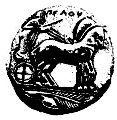 ΠΑΝΕΠΙΣΤΗΜΙΟ ΠΕΛΟΠΟΝΝΗΣΟΥΑ Ι Τ Η Σ ΗΘέμα: Χορήγηση άδειας διευκόλυνσης για παρακολούθηση της σχολικής επίδοσης των τέκνων τουςΆδεια σύμφωνα με το άρθρο 53 ΔΙΔΑΔ/Φ.53/1262/οικ.23684Έως (4) ημέρες για τους υπαλλήλους που έχουν ένα (1) παιδί ηλικίας 4 ετών και άνω το οποίο παρακολουθεί μαθήματα πρωτοβάθμιας ή δευτεροβάθμιας εκπαίδευσης ή είναι εγγεγραμμένο σε παιδικό σταθμό υπό την προϋπόθεση ότι ο σταθμός εφαρμόζει πλήρες πρόγραμμα νηπιαγωγείου*(απαιτείται βεβαίωση εγγραφής στον παιδικό σταθμό) .Έως (5) ημέρες το χρόνο για υπαλλήλους που έχουν (2) παιδιά ηλικίας 4 ετών και άνωΈως (6) ημέρες σε περίπτωση που τα παιδιά παρακολουθούν μαθήματα σε ιδρύματα διαφορετικής εκπαιδευτικής βαθμίδαςΑπαραίτητη προϋπόθεση να έχει κατατεθεί στο Τμήμα Μελών Διοικητικού Προσωπικού, Ληξιαρχική Πράξη Γέννησης του/των παιδιών και  να μην έχει/έχουν συμπληρώσει το 18ο έτος ηλικίας.ΠΡΟΣ :Τη Διεύθυνση Ανθρώπινου Δυναμικού,Τμήμα Μελών Διοικητικού ΠροσωπικούΓΟΝΙΚΗ ΑΔΕΙΑ Παρακαλώ να μου χορηγήσετε άδεια μιας (1) ημέρας  στις 	για παρακολούθηση της σχολικής επίδοσης του παιδιού μου.Επώνυμο:	……………………………………        **	1=Νηπιαγωγείο-Δημοτικό	2=Γυμνάσιο-ΛύκειοΌνομα:	……………………………………     Πατρώνυμο:	……………………………………Κατηγορία/Ειδικότητα	ΥΕ/ ΔΕ/ ΤΕ/ ΠΕΙδιότητα:        Μόνιμος/ Ι.Δ.Α.Χ.Υπηρεσία:	……………………………………Τηλέφωνα:        ….…………………………….Εmail:            ……………………………………Δηλώνω υπεύθυνα ότι ο άλλος γονέας έχει κάνει χρήση στην υπηρεσία όπου εργάζεται, εντός του τρέχοντος ημερολογιακού έτους, (ημέρες … ώρες … της δικαιούμενης από κοινού άδειας των γονέων).Δηλώνω υπεύθυνα ότι ο άλλος γονέας δεν έχει κάνει χρήση στην υπηρεσία όπου εργάζεται.Δηλώνω υπεύθυνα ότι  ο άλλος γονέας δεν εργάζεται ως υπάλληλος στον ιδιωτικό ή δημόσιο  τομέα.Ο/Η Αιτών/ούσαΣυνηγορώ για τη χορήγηση της άδειας *Ο/Η Προϊστάμενος/μένη    _______________________		 Ημερομηνία, ……/……/……..*Κατά το διάστημα της απουσίας του υπαλλήλου διασφαλίζεται η απρόσκοπτη λειτουργία της Υπηρεσίαςαπό τον/την …………………………………………………………………………………………………..Ημ. Γεν. Τέκνου/ων(ημερ./μήνας/ έτοςγια όλα τα τέκνα υποχρεωτικό)Εκπαιδευτική Βαθμίδα**(Σημειώνετε 1-2)